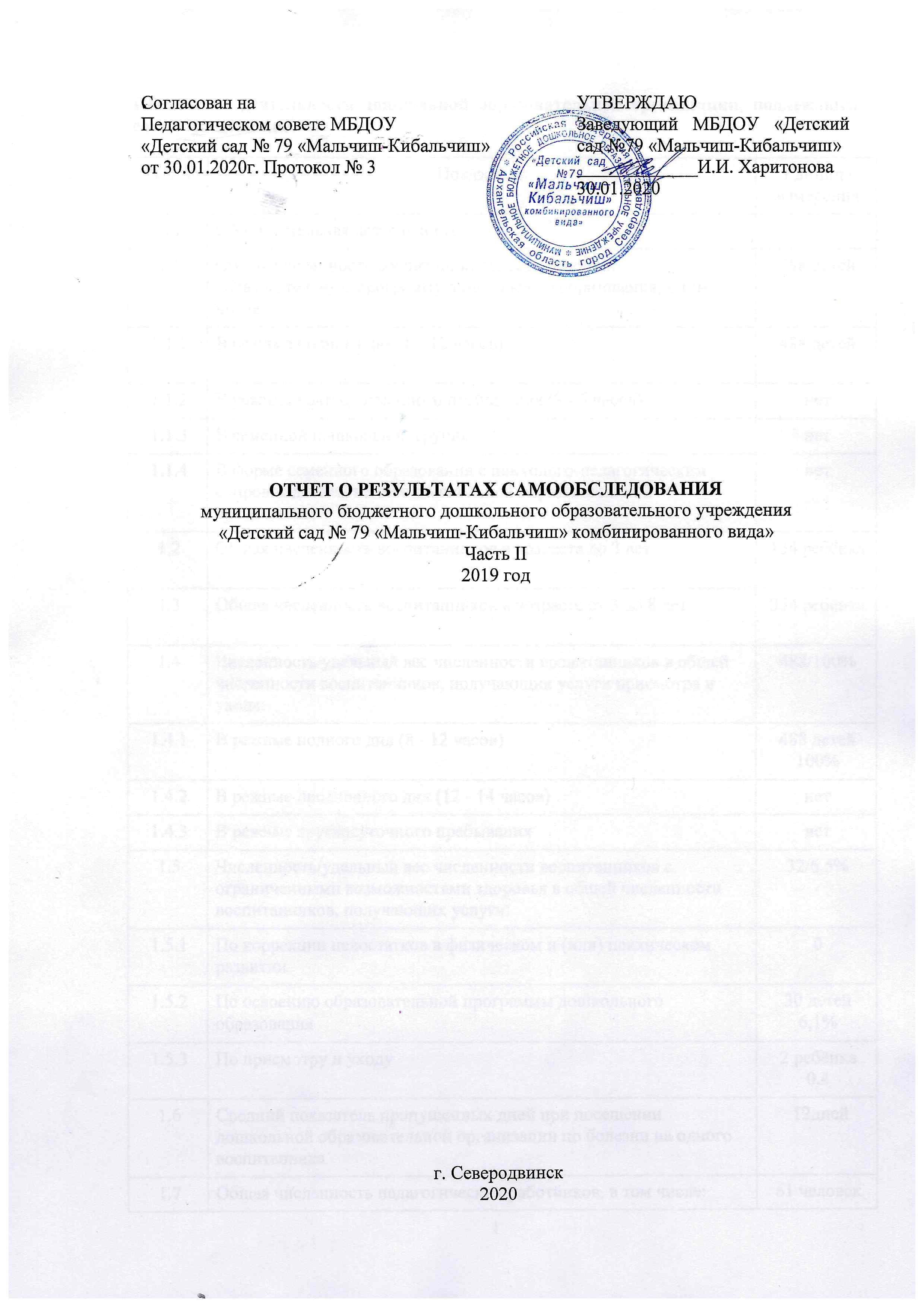 Показатели деятельности дошкольной образовательной организации, подлежащей самообследованию:Общий вывод: Анализ результатов деятельности МБДОУ «Детский сад № 79 «Мальчиш-Кибальчиш» позволяет сделать вывод о том, что ОО стабильно функционирует и динамично развивается, обеспечивая конституционные права детей на образование, предоставляя спектр образовательных, коррекционных, информационно-просветительских услуг в комфортной, безопасной, здоровьесберегающей среде для всех, без исключения детей, в том числе осуществляя инклюзивное образование. В целях улучшения качества образования определены направления управленческой деятельности:- развитие стимулирующих механизмов, направленных на повышение профессионального уровня педагогов, их мотивации;- удовлетворение потребностей каждого воспитанника ОО;- партнёрское сотрудничество с родителями в образовательном процессе ОО;-совершенствование и обновление развивающей предметно-пространственной среды в соответствии с требованиями ФГОС ДО.N п/пПоказателиЕдиница измерения1.Образовательная деятельность1.1Общая численность воспитанников, осваивающих образовательную программу дошкольного образования, в том числе:488 детей1.1.1В режиме полного дня (8 - 12 часов)488 детей1.1.2В режиме кратковременного пребывания (3 - 5 часов)нет1.1.3В семейной дошкольной группенет1.1.4В форме семейного образования с психолого-педагогическим сопровождением на базе дошкольной образовательной организациинет1.2Общая численность воспитанников в возрасте до 3 лет134 ребёнка   1.3Общая численность воспитанников в возрасте от 3 до 8 лет354 ребёнка1.4Численность/удельный вес численности воспитанников в общей численности воспитанников, получающих услуги присмотра и ухода:488/100%1.4.1В режиме полного дня (8 - 12 часов)488 детей100%1.4.2В режиме продленного дня (12 - 14 часов)нет1.4.3В режиме круглосуточного пребываниянет1.5Численность/удельный вес численности воспитанников с ограниченными возможностями здоровья в общей численности воспитанников, получающих услуги:32/6,5%1.5.1По коррекции недостатков в физическом и (или) психическом развитии0 1.5.2По освоению образовательной программы дошкольного образования30 детей6,1%1.5.3По присмотру и уходу2 ребёнка0,41.6Средний показатель пропущенных дней при посещении дошкольной образовательной организации по болезни на одного воспитанника 12дней1.7Общая численность педагогических работников, в том числе:61 человек1.7.1Численность/удельный вес численности педагогических работников, имеющих высшее образование35 человек/ 57%1.7.2Численность/удельный вес численности педагогических работников, имеющих высшее образование педагогической направленности (профиля)34 человека/ 56%1.7.3Численность/удельный вес численности педагогических работников, имеющих среднее профессиональное образование26 человек/ 43 %1.7.4Численность/удельный вес численности педагогических работников, имеющих среднее профессиональное образование педагогической направленности (профиля)26человек/43%1.8Численность/удельный вес численности педагогических работников, которым по результатам аттестации присвоена квалификационная категория, в общей численности педагогических работников, в том числе:28 человек/ 46%1.8.1Высшая17 педагогов28%1.8.2Первая11 педагогов18%1.9Численность/удельный вес численности педагогических работников в общей численности педагогических работников, педагогический стаж работы которых составляет:61/100%1.9.1До 5 лет 13 педагогов/21%1.9.2Свыше 30 лет19 педагогов 31%1.10Численность/удельный вес численности педагогических работников в общей численности педагогических работников в возрасте до 30 лет10 педагогов 16%1.11Численность/удельный вес численности педагогических работников в общей численности педагогических работников в возрасте от 55 лет 16 педагогов26%1.12Численность/удельный вес численности педагогических и административно-хозяйственных работников, прошедших за последние 5 лет повышение квалификации/профессиональную переподготовку по профилю педагогической деятельности или иной осуществляемой в образовательной организации деятельности, в общей численности педагогических и административно-хозяйственных работников69 человек/100 %1.13Численность/удельный вес численности педагогических и административно-хозяйственных работников, прошедших повышение квалификации по применению в образовательном процессе федеральных государственных образовательных стандартов в общей численности педагогических и административно-хозяйственных работников69 человек/100 %1.14Соотношение "педагогический работник/воспитанник" в дошкольной образовательной организации1 педагогический работник/ 8 детей1.15Наличие в образовательной организации следующих педагогических работников:1.15.1Музыкального руководителяда1.15.2Инструктора по физической культуреда1.15.3Учителя-логопедада1.15.4Логопеданет1.15.5Учителя-дефектологанет1.15.6Педагога-психологада2.Инфраструктура2.1Общая площадь помещений, в которых осуществляется образовательная деятельность, в расчете на одного воспитанника  3326/ 6,81 кв. м2.2Площадь помещений для организации дополнительных видов деятельности воспитанников373 кв. м2.3Наличие физкультурного залада2.4Наличие музыкального залада2.5Наличие прогулочных площадок, обеспечивающих физическую активность и разнообразную игровую деятельность воспитанников на прогулкедаПоказатели финансового состояния учрежденияПоказатели финансового состояния учрежденияПоказатели финансового состояния учрежденияНаименование показателяВсегооперации по л/сч, открытым в органа ФКПланируемый остаток на начало планируемого года154 510,62  154 510,62  Поступления всего:95 597 443,41  95 597 443,41в том числе:в том числе:в том числе:Субсидии на выполнение муниципального задания21 392 091,85  21 392 091,85  Субсидия на реализацию основных общеобразовательных программ53 225 528,24  53 225 528,24  Субсидии на иные цели:8 954 644,39  8 954 644,39  Субсидия на финансовое обеспечение компенсации родительской платы за присмотр и уход за детьми в муниципальных образовательных организациях, реализующих образовательную программу дошкольного образования4 189 120,47  4 189 120,47  Субсидия на финансовое обеспечение муниципальная компенсация родительской платы за присмотр и уход за детьми в муниципальных образовательных организациях, реализующих образовательную программу дошкольного образования4 519,20  4 519,20  Субсидия на финансовое обеспечение на возмещение муниципальным образовательным организациям, реализующим образовательную программу дошкольного образования, расходов за присмотр и уход за детьми-инвалидами, детьми-сиротами и детьми, оставшимися без попечения родителей, а также за детьми с туберкулезной интонсикацией263 324,32  263 324,32  Субсидия на реализацию муниципальной ведомственной целевой подпрограммы "Развитие  инфраструктуры муниципальной системы образования Северодвинска"2 713 158,67  2 713 158,67  Субсидия на реализацию муниципальной ведомственной целевой подпрограммы "Формирование комфортной и безопасной образовательной среды"268 300,00  268 300,00  Субсидия на реализацию муниципальной ведомственной целевой подпрограммы "Совершенствование системы предоставления услуг в сфере образования Северодвинска"730 052,15  730 052,15    Субсидия на снижение объемов потребления используемой электрической и тепловой энергии на объектах социальной сферы органов местного самоуправления544 500,00  544 500,00  Выплаты всего74 617 620,09  74 617 620,09  выплаты персоналу63 655 540,22  63 655 540,22  иные выплаты персоналу, за исключением фонда оплаты труда920 178,94  920 178,94  услуги связи186 373,20  186 373,20  транспортные услуги74 600,00  74 600,00  коммунальные услуги4 252 563,224 252 563,22арендная плата за пользование имуществом00,00  работы, услуги по содержанию имущества1 542 084,601 542 084,60прочие работы, услуги961 273,02961 273,02увеличение стоимости основных средств2 680 028,962 680 028,96пособия, компенсации и иные социальные выплаты гражданам, кроме публичных нормативных обязательств4 071 006,994 071 006,99увеличение стоимости материальных запасов455 263,02455 263,02